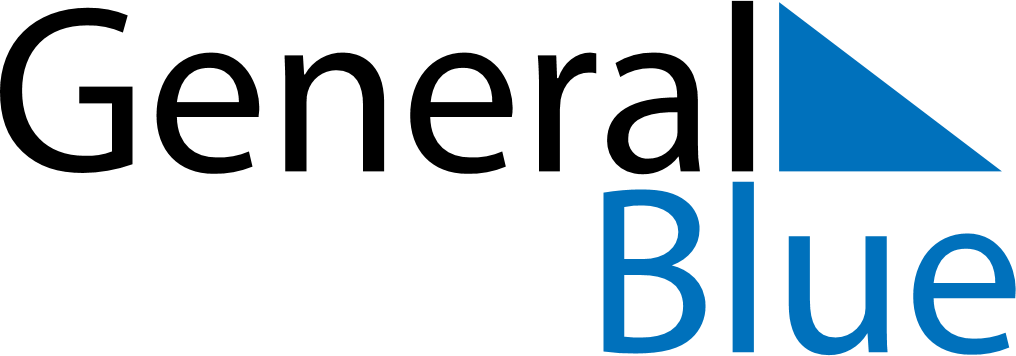 June 2027June 2027June 2027VenezuelaVenezuelaSundayMondayTuesdayWednesdayThursdayFridaySaturday1234567891011121314151617181920212223242526Battle of Carabobo27282930